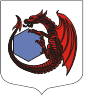 МУНИЦИПАЛЬНОЕ ОБРАЗОВАНИЕКУЗЬМОЛОВСКОЕ ГОРОДСКОЕ ПОСЕЛЕНИЕВСЕВОЛОЖСКОГО МУНИЦИПАЛЬНОГО РАЙОНАЛЕНИНГРАДСКОЙ ОБЛАСТИСОВЕТ ДЕПУТАТОВРЕШЕНИЕ№    от «26» сентября 2023 года г.п. КузьмоловскийОб утверждении схемы размещения нестационарных торговых объектов на территории муниципального образования «Кузьмоловское городское поселение» Всеволожского муниципального района Ленинградской областиВ соответствии с частью 1 статьи 39.36 Земельного кодекса Российской Федерации, Федеральным законом от 28 декабря 2009 года № 381-ФЗ «Об основах государственного регулирования торговой деятельности в Российской Федерации», с учетом положений Федерального закона от 06.10.2003 № 131-ФЗ «Об общих принципах организации местного самоуправления в Российской Федерации», приказа комитета по развитию малого, среднего бизнеса и потребительского рынка Ленинградской области от 03.10.2022 № 25-п «О порядке разработки и утверждения схем размещения нестационарных торговых объектов на территории муниципальных образований Ленинградской области» по согласованию с комиссией по вопросам размещения (установки) и эксплуатации временных нестационарных торговых объектов на территории муниципального образования Кузьмоловское городское поселение Всеволожского муниципального района Ленинградской области, Совет депутатов принялРЕШЕНИЕ:1. Утвердить в схеме размещения нестационарных торговых объектов на территории муниципального образования «Кузьмоловское городское поселение» Всеволожского муниципального района Ленинградской области, утвержденной решением  совета депутатов муниципального образования Кузьмоловское городское поселение Всеволожского муниципального района Ленинградской области от 21 октября 2021 года № 282 «Об утверждении схемы размещения нестационарных торговых объектов на территории муниципального образования «Кузьмоловское городское поселение» Всеволожского муниципального района Ленинградской области» (далее – Решение), следующие изменения:1) изложить «Лист 4» приложения 1 к Решению согласно приложению, к настоящему Решению Совета депутатов.2) в Приложении 2 к Решению после строки с «Идентификационным номером НТО» - 22, дополнить таблицу строкой с «Идентификационным номером НТО» - 24 следующего содержания:2. Опубликовать настоящее решение в газете «Кузьмоловский вестник», приложение к газете «Всеволожские вести» и разместить на официальном сайте муниципального образования в информационно-телекоммуникационной сети «Интернет».3. Решение направить в уполномоченный орган – орган исполнительной власти Ленинградской области, уполномоченный Правительством Ленинградской области на осуществление деятельности по организации и ведению регистра муниципальных нормативных правовых актов Ленинградской области, для внесения в федеральный регистр муниципальных нормативных правовых актов.4. Решение вступает в силу после его официального опубликования.5. Контроль исполнения решения возложить на главу администрации.Приложениек решениюЛист №4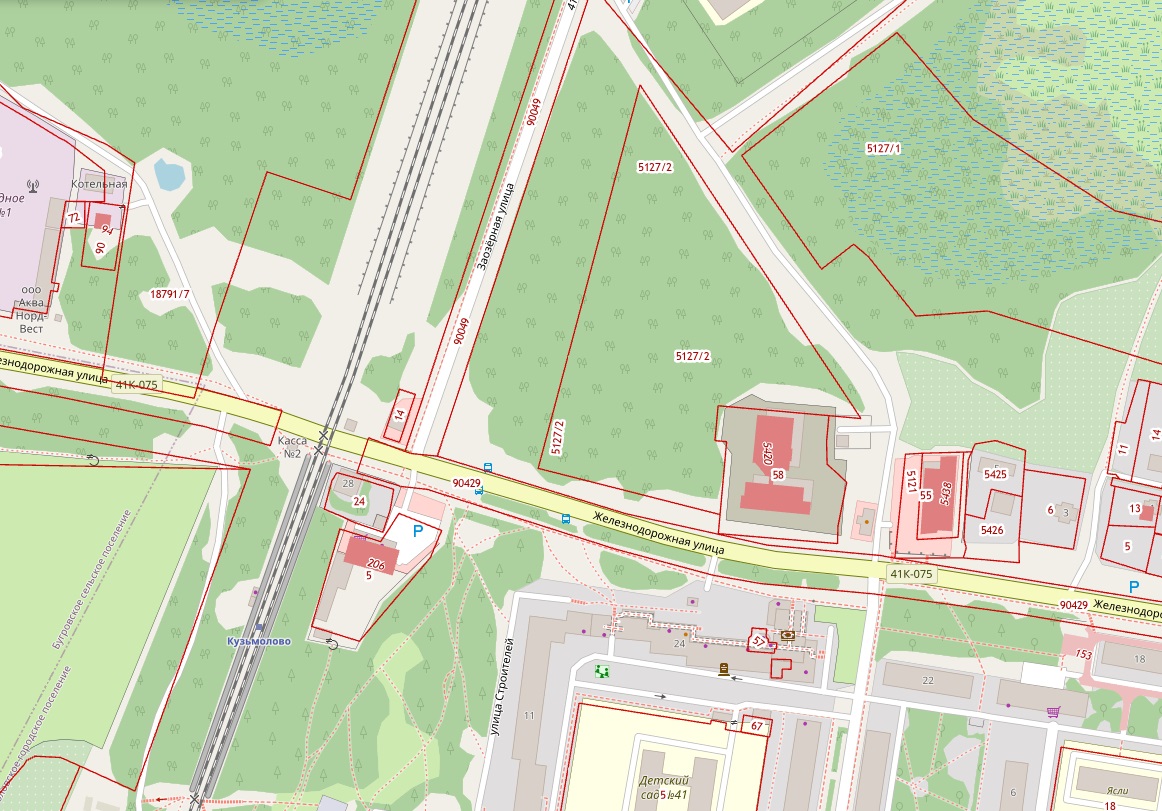            - границы территорий НТО  Кузьмоловское городское поселение24Ленинградская область, Всеволожский муниципальный район, Кузьмоловское городское поселение, г.п. Кузьмоловский, ул. Железнодорожная, в районе д. 26-АТорговый павильонне более 50Универсальная торговля/Специализированная торговляИП Дакаш Ю.И.780622297607----До прекращения действия договораГлава муниципального образованияКузьмоловское городское поселение                  Ю.М. Спицын